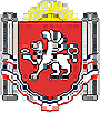 БОТАНИЧЕСКИЙ  СЕЛЬСКИЙ СОВЕТРАЗДОЛЬНЕНСКОГО РАЙОНАРЕСПУБЛИКИ КРЫМРЕШЕНИЕ13.12.2021 г.                              							 № 314О проекте решения «О внесении изменений в Положение о порядке назначения и проведения опроса граждан в муниципальном образовании «Ботаническое сельское поселение», утвержденное решением Ботанического сельского совета от 19.08.2015 г. № 201В соответствии со статьей 31 Федерального закона "Об общих принципах организации местного самоуправления в Российской Федерации" от 6 октября 2003 г. N 131-ФЗ, руководствуясь Уставом, Принимая во внимание письмо Министерства юстиции Республики Крым от 26.02.2021 № 21/5/82, Ботанический сельский советРЕШИЛ:1.Утвердить проект решения «О внесении изменений в Положение о порядке назначения и проведения опроса граждан в муниципальном образовании «Ботаническое сельское поселение», утвержденное решением Ботанического сельского совета от 19.08.2015 г. № 201».2. Направить проект  решения «О внесении изменений в Положение о порядке назначения и проведения опроса граждан в муниципальном образовании «Ботаническое сельское поселение», утвержденное решением Ботанического сельского совета от 19.08.2015 г. № 201» в прокуратуру Раздольненского района для проведения экспертизы на предмет  соответствия действующему законодательству. 3. Рассмотреть проект решения «О внесении изменений в Положение о порядке назначения и проведения опроса граждан в муниципальном образовании «Ботаническое сельское поселение», утвержденное решением Ботанического сельского совета от 19.08.2015 г. № 20»после получения заключения  прокуратуры  Раздольненского района. 4. Обнародовать проект решения на официальном сайте администрации Ботанического сельского поселения (http://admbotanika.ru).Председатель Ботанического сельского совета – глава администрации Ботанического сельского поселения 				 М.А. ВласевскаяПРОЕКТБОТАНИЧЕСКИЙ СЕЛЬСКИЙ СОВЕТРАЗДОЛЬНЕНСКОГО РАЙОНА РЕСПУБЛИКИ КРЫМРЕШЕНИЕ00.00.20__года                     								№  000
О внесении изменений в Положение о порядке назначения и проведения опроса граждан в муниципальном образовании «Ботаническое сельское поселение», утвержденное решением Ботанического сельского совета от 19.08.2015 г. № 201В соответствии со статьей 31 Федерального закона "Об общих принципах организации местного самоуправления в Российской Федерации" от 6 октября 2003 г. N 131-ФЗ, руководствуясь Уставом муниципального образования «Ботаническое сельское поселение», Ботанический сельский совет	РЕШИЛ: 	1. Внести следующие изменения в Положение о порядке назначения и проведения опроса граждан в муниципальном образовании «Ботаническое сельское поселение», утвержденное решением Ботанического сельского совета от 19.08.2015 г. № 201:	1.1. Пункт 1.4 дополнить абзацем в следующей редакции:«В опросе граждан по вопросу выявления мнения граждан о поддержке инициативного проекта вправе участвовать жители муниципального образования или его части, в которых предлагается реализовать инициативный проект, достигшие шестнадцатилетнего возраста.».	1.2. Пункт 2.1 дополнить абзацем в следующей редакции:«- жителей муниципального образования или его части, в которых предлагается реализовать инициативный проект, достигших шестнадцатилетнего возраста, - для выявления мнения граждан о поддержке данного инициативного проекта.».	1.3. Пункт 2.2 дополнить абзацем 2 в следующей редакции:«Для проведения опроса граждан может использоваться официальный сайт муниципального образования в информационно-телекоммуникационной сети «Интернет».».	1.4. Пункт 2.2 дополнить абзацем 9 в следующей редакции:«- порядок идентификации участников опроса в случае проведения опроса граждан с использованием официального сайта Поселения в информационно-телекоммуникационной сети «Интернет».».	1.5. Абзац 2 пункта 5.4 дополнить словами «или жителей муниципального образования».	2.Решение подлежит обнародованию (опубликованию) на информационном стенде Ботанического  сельского совета по адресу: с. Ботаническое, ул. Победы, 1А и на официальном сайте Администрации Ботанического сельского  поселения  в сети интернет (https://admbotanika.ru).
	3. Настоящее решение вступает в силу с момента обнародования.	4.Контроль над исполнением настоящего решения возложить на председателя Ботанического сельского совета.

Председатель Ботаническогосельского совета – глава администрацииБотанического сельского поселения 				М.А.Власевская 